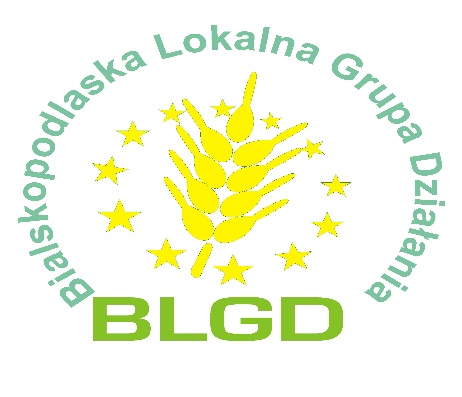 Raport z konsultacji społecznychBialskopodlaskiej Lokalnej Grupy Działania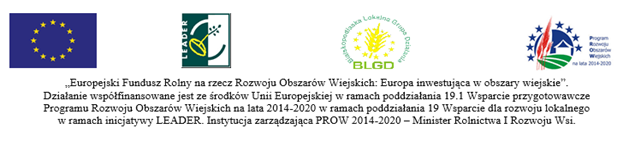 I. Wstęp	Stowarzyszenie Bialskopodlaska Lokalna Grupa Działania opracowywała nową Strategię Rozwoju Lokalnego kierowanego przez Społeczność przy szczególnym uwzględnieniem lokalnej społeczność. W celu zapewnienia oddolnego charakteru wprowadzono szeroką partycypację  przedstawicieli  sektorów publicznego, społecznego i gospodarczego oraz mieszkańców. Podczas pracy nad dokumentem zapewniona na każdym etapie maksymalny udział społeczności lokalnej. 
Do opracowania poszczególnych elementów Strategii powołano Zespół ds. opracowania LSR, który czuwał nad uporządkowaniem wszystkich zebranych materiałów. W jego skład weszli przedstawiciele 
3 sektorów: publicznego, społecznego oraz gospodarczego. W dniach 12-27. 07.2022 r. w każdej z gmin wchodzących w skład BLGD odbyły się otwarte spotkania informacyjne. W trakcie spotkań, mieszkańcy zostali zapoznani z dotychczasową działalnością BLGD oraz założeniami programu LEADER. Uczestnicy spotkań  wypełniali również ankietę papierową, która dotyczyła opinii na temat dotychczasowej działalności BLGD  oraz budowy nowej LSR. Spotykania pozwoliły nie tylko na zdiagnozowanie potrzeb obszaru, ale były również istotne w określeniu przyszłych kierunków rozwoju. Wśród najczęściej wymienianych problemów przez uczestników spotkań znalazły się m.in.: niskie zarobki oraz brak atrakcyjnych ofert pracy na terenie obszaru, depopulacja obszaru i odpływ młodych mieszkańców do większych miast, słaba promocja obszaru, a także niewystarczająca oferta spędzania czasu wolnego. Z kolei jako potencjał mieszkańcy wskazywali czyste środowisko, kulturę i tradycję lokalnej społeczności, atrakcyjny krajobraz oraz ukształtowanie terenu. Z rozmów z mieszkańcami wynikło, iż największe szanse na rozwój obszaru widzą we wspieraniu kapitału ludzkiego oraz przedsiębiorczości.Podczas prac nad LSR przeprowadzono dwa badania ankietowe. Ogłoszenia o ankietach zostały zamieszczone na stronie internetowej LGD oraz w mediach społecznościowych, na stronach gmin partnerskich, a także na słupach ogłoszeniowych oraz w budynkach urzędów, natomiast członkowie LGD byli również poinformowani o ankietach wiadomościami email. Ankiety można było wypełniać online bądź w wersji papierowej.W dniach 16.11–16.12.2022 r. przeprowadzono wśród mieszkańców gmin LGD badanie ankietowe. 
W ankiecie udział wzięło 8 osób, z których 75%, to osoby w wieku 25–60 lat. W badaniu ankietowym mieszkańcy mieli wskazać kluczowe mocne strony obszaru LGD – wśród najczęściej wymienianych odpowiedzi pojawiły się: ciekawa historia i dziedzictwo kulturowe obszaru, w tym znane osobistości związane z obszarem i cenne zabytki (63% odpowiedzi) oraz unikatowe walory przyrodniczo-krajobrazowe i czyste środowisko naturalne, w tym różnorodne formy ochrony przyrody (50% odpowiedzi). W kolejnym pytaniu ankietowani zostali zapytani o słabe strony obszaru LGD – najwięcej respondentów wskazało na mało atrakcyjny rynek pracy (88% odpowiedzi), a także niską aktywność społeczną mieszkańców i ich ubożenie (po 38% odpowiedzi). Następne pytanie dotyczyło najważniejszych szans rozwoju jakie stoją przed obszarem LGD – respondenci wskazywali 
na cyfryzację życia codziennego, w tym rosnące możliwości pracy zdalnej (63% odpowiedzi) oraz 
na wzrost świadomości ekologicznej (63% odpowiedzi). W pytaniu dotyczącym najistotniejszych zagrożeń jakie mogą być barierą dla rozwoju, najczęściej wskazywano na wzrost kosztów życia (75% odpowiedzi) oraz konsekwencje społeczne i gospodarcze związane z występowaniem pandemii COVID-19, wojny w Ukrainie i ewentualnych innych nieprzewidzianych wydarzeń (63% odpowiedzi). W pytaniu otwartym dotyczącym największych potencjałów obszaru, wskazywano walory przyrodnicze i czyste środowisko, a także turystykę. W ostatnim otwartym pytaniu, w którym respondenci mieli wskazać, co powinno wyróżniać obszar, podano różne odpowiedzi, takie jak: czyste środowisko, produkt lokalny oraz wzrost przedsiębiorczości mieszkańców.Kolejny etap prac również obejmował przeprowadzenie ankiet, które pozwoliły określić przyszłe kierunki rozwoju obszaru. Ankiety były dostępne od 03–31.01.2023 r. W ankiecie udział wzięły 4 osoby, z czego 75% ankietowanych stanowiły kobiety, 100% osoby w wieku 25–60 lat. Ankietę wypełniały osoby z sektora społecznego i gospodarczego (po 50% odpowiedzi). Na pytanie dotyczące kierunków rozwoju LGD, 75% respondentów wskazało na wspieranie rozwoju przedsiębiorczości mieszkańców. Kolejne z pytań dotyczyło grupy osób, do której powinny być skierowane działania – mieszkańcy najczęściej wskazywali na seniorów (50% odpowiedzi). Wśród najczęściej wymienianych rodzajów wsparcia jakie powinny być wdrożone na obszarze, ankietowani wskazali: rozwój pozarolniczych funkcji gospodarstw rolnych (100% odpowiedzi) oraz kształtowanie świadomości obywatelskiej 
o znaczeniu zrównoważonego rolnictwa, gospodarki rolno-spożywczej, zielonej gospodarki, biogospodarki oraz ochrony dziedzictwa kulturowego i przyrodniczego polskiej wsi, a także wzmacnianie programów edukacji liderów życia publicznego i społecznego (75% odpowiedzi). Natomiast w pytaniu dotyczącym głównych form komunikacji, 75% respondentów wskazało media społecznościowe. Kolejne spotkanie z Zespołem ds. opracowania LSR obyło się 01.02.2023 r. i uczestniczyły 
w nim 23 osoby. Podczas spotkania zostały przeprowadzone warsztaty w celu poznania potrzeb obszaru i określenia celów LSR. Następnie dyskutowano na temat potrzeb mieszkańców wskazywanych 
w ankietach oraz omówiono problem niskiej aktywności mieszkańców podczas badania ankietowego, w tym osób młodych do 25. roku życia. Na podstawie spotkań z mieszkańcami, diagnozy, ankiet oraz złożonych propozycji projektów, członkowie LGD wraz z Zarządem zdecydowali na jakich obszarach powinno się skupić LGD 
w najbliższych latach, aby zapewnić stabilny rozwój obszaru.Na tym samym etapie został również przeprowadzony otwarty nabór fiszek projektowych. 
W odpowiedzi na ogłoszenie wpłynęło 21 fiszek. Propozycje projektów zostały przeanalizowane przez Zarząd LGD oraz Zespół ds. opracowania LSR. Projekty dotyczyły głównie rozbudowy infrastruktury oraz organizacji imprez kulturalnych i rekreacyjnych. Po ogłoszeniu konkursu na wybór LSR, w dniu 22.03.2023 r. odbyło się spotkanie Zespołu 
ds. opracowania LSR, na którym szczegółowo omówiono Regulamin konkursu wraz z załącznikami oraz możliwości finansowania projektów z innych dostępnych źródeł środków krajowych. Ponadto 
w dalszym ciągu pracowano nad założeniami LSR. Podczas dyskusji omówiono m.in. poziom innowacyjności obszaru oraz jakie działania należy podjąć w celu jej zwiększenia. Wspólnie zdecydowano, że podczas realizacji LSR duży nacisk zostanie położony na animowanie mieszkańców do wdrażania innowacji, w tym celu mieszkańcy podczas różnych spotkań, warsztatów i szkoleń będą informowani o możliwościach zwiększenia innowacyjności usług, produktów itd. Na spotkaniu dyskutowano także o wdrażaniu operacji w partnerstwie, czyli takich, które są realizowane przez partnerów z obszaru jednej LSR oraz projektów partnerskich, które składają się z kilku operacji realizowanych przez partnerów z obszarów wykraczających poza jedną LSR Uczestnicy spotkania wspólnie zdecydowali, że należy wdrażać zarówno operacje w partnerstwie jak i projekty partnerskie z partnerami lokalnymi i krajowymi dla osiągniecia lepszych efektów wdrażania LSR. Na spotkaniu dyskutowano również o przeznaczeniu części działań dla osób w niekorzystnej sytuacji. Po przeanalizowaniu danych statystycznych, wyników wywiadów grupowych z mieszkańcami oraz z własnych obserwacji otoczenia podjęto decyzję, że grupą, która wymaga największego wsparcia są osoby z niepełnosprawnościami i ich opiekunowie. Według uczestników dyskusji osoby 
z niepełnosprawnościami muszą codziennie mierzyć się z licznymi przeszkodami i problemami w życiu codziennym, często są to problemy, które nie pozwalają na rozwój i ograniczają funkcjonowanie, jednak ich niwelacja wymaga pracy wielu instytucji oraz nakładów finansowych. Jednak uczestnicy spotkania doszli do wniosku, że skupią się na konkretnym problemie, którym jest brak przystosowania ogólnodostępnej infrastruktury publicznej do potrzeb osób z niepełnosprawnościami, np. placów zabaw przystosowanych do osób z niepełnosprawnościami. W związku z tym zdecydowano, że należy przeznaczyć część działań na przystosowanie infrastruktury do potrzeb osób z niepełnosprawnościami oraz ich opiekunów. Wprowadzane udogodnienia będą niewątpliwie innowacją dla obszaru. 
W spotkaniu uczestniczyło 20 osób.W dniach od 01.08.2022 do dnia 31.01.2023 r.  w biurze Bialskopodlaskiej Lokalnej Grupy Działania był otwarty punkt konsultacyjny. Działał on od poniedziałku do piątku w godzinach od 10.00 do 14.30. Swoje uwagi można było przekazywać osobiście w biurze, telefonicznie oraz mailowo. 
W ramach tego działania do biura wpłynął jeden mail od mieszkańca gminy Wisznice.Do opracowywania elementów LSR przyczynili się  uczestnicy spotkań informacyjno-warsztatowych, 12 osób ankietowanych, 43 uczestników wywiadów grupowych oraz internauci 
i zainteresowani mieszkańcy, którzy przekazywali swoje spostrzeżenia za pomocą formularzy zgłaszania uwag i konsultacji online.Informacje o wszystkich spotkaniach były umieszczane na stronie internetowej LGD, 
w mediach społecznościowych, a także na tablicach ogłoszeń w każdej z gmin obszaru, tak aby zarówno młodzi mieszkańcy regionu jak i starsi mogli uczestniczyć w spotkaniach. Podczas dyskusji każdy 
z mieszkańców mógł zabrać głos i wszystkie postulaty uczestników spotkań zostały uwzględnione 
w pracach nad dokumentem.Niniejszy raport jest podsumowaniem procesu konsultacji społecznych, które realizowane były przez Stowarzyszenie Bialskopodlaska Lokalna Grupa Działania w okresie od 11 lipca 2022 roku do 27 lipca 2022 roku. Celem konsultacji było wypracowanie założeń do nowej Strategii Rozwoju Lokalnego kierowanego przez społeczność na lata 2023 – 2027. 	Techniką badawczą jaką się posłużono były anonimowe badania ankietowe. Badanie ankietowe zostało przeprowadzone w celu lepszego poznania rzeczywistych potrzeb mieszkańców do określenia celów oraz wartości wskaźników jakie należy przyjąć przy tworzeniu nowej LSR na Lata 2023 – 2027. Dzięki ankiecie mieszkańcy mogli uczestniczyć w tworzeniu nowej Lokalnej Strategii Rozwoju oraz wyrazić swoją opinię na zwiększenie szans rozwojowych obszaru., wykorzystanie jego walorów przyrodniczych, geograficznych, kulturowych a także potencjału społecznego obszaru w celu polepszenia warunków życia, pracy i wypoczynku. Badaniami objęto cały obszar BLGD tj., gminy: Biała Podlaska, Piszczac, Rokitno, Łomazy, Rossosz, Międzyrzec Podlaski, Janów Podlaski, Sławatycze, Terespol, Kodeń, Wisznice, Sosnówka, Leśna Podlaska, Zalesie, Tuczna, Drelów, Konstantynów oraz Miasta Międzyrzec Podlaski i Terespol. W wyniku przeprowadzonych konsultacji otrzymano 261 ankiet z czego część ankiet nie była wypełniona całkowicie W większości pytań można było zaznaczyć więcej niż jedną odpowiedź Kilka pytań miało charakter otwarty. Formularz ankiety stanowi załącznik do niniejszego raportu. 	Bialskopodlaska Lokalna Grupa Działania kładła szczególny nacisk na oddolność podejmowanych działań, założono szerokie włączenie mieszkańców, organizacji społecznych, sektora społecznego oraz gospodarczego proces podejmowania strategicznych decyzji. Tworzenie lokalnej Strategii Rozwoju Bialskopodlaskiej Lokalnej Grupy Działania opierać się będzie na tej zasadzie, tak aby interesy różnych środowisk  ukierunkowane zostały na wspólne cele rozwojowe. Tym ważniejszy staje się proces konsultacji społecznych nad LSR, gdyż zwiększa szansę na identyfikację mieszkańców i podmiotów z zapisami tego dokumentu. II. Opis respondentów	W konsultacja społecznych wzięło udział 261 mieszkańców obszaru objętego działaniem Bialskopodlaskiej Lokalnej Grupy Działania. Biorąc pod uwagę miejsce zamieszkania procentowy rozkład badanej populacji przedstawia się następująco: Rysunek 1 Osoby obecne na konsultacjach społecznych według miejsca zamieszkania (Pytanie 15)Największą liczbę respondentów, którzy zwrócili ankiety stanowili mieszkańcy gminy Łomazy 9,2 % (24 osoby), następnie Miasta Międzyrzec Podlaski 8,05% (21 osób) oraz gminy Biała 
Podlaska 7,66 % (20 osób),Gmina Zalesie (16 osób), Gmina Leśna Podlaska (16 osób), Gmina Konstantynów (15 osób), Gmina Międzyrzec Podlaski (13 osób), Gmina Wisznice (13 osób), Gmina Drelów (13 osób), Gmina Tuczna (12 osób) Gmina Sosnówka (12 osób) , Gmina Sławatycze (12 osób),  Gmina Rokitno (12 osób), Gmina Rossosz (11 osób ), Gmina Piszczac (11 osób), Miasto Terespol (10 osób), Gmina Kodeń (10 osób), Gmina Terespol (10 osób), Gmina Janów Podlaski (10 osób),



Rysunek 2 Płeć ankietowanych (Pytanie 13)W spotkaniach chętniej uczestniczyły kobiety 62,83% (166 osób)niż mężczyźni 37,17% (97 osób). Może to świadczyć o większej aktywizacji kobiet oraz chęci do zaangażowania się w rozwój i działanie lokalnej społeczności.Rysunek 3 Wiek ankietowanych (Pytanie 14)W konsultacjach najwięcej było osób w wieku 36-45 lat -29,12 % ,osób w wieku 46-59 lat – 26,82%  oraz osoby w wieku 24-35 - 22,61%. Są to osoby przeważnie młode, które są gotowe podjęć zatrudnienie i zaangażować się w większym stopniu w rozwój społeczności.III Wyniki badańRysunek 4 Liczba osób/podmiotów, które realizowały projekt dotowany przez BLGD (Pytanie 1)Z analizy danych wynika tylko 30 % respondentów (75 osób) realizowało projekt dotowany przez BLGD. Najwięcej w gminach takich jak Biała Podlaska 10 osób, Łomazy 8 osób oraz Miasto Międzyrzec Podlaski 8 osób. Najmniej osób realizowało projekty w gminach Konstantynów i Zalesie, tylko 1 osoba. W większości były to jednostki sektora finansów publicznych.   Rysunek 5 Poziom z zadowolenia z życia na obszarze wdrażania LSR (Pytanie 2)Jak wynika z powyższego wykresu 169 (65%) ankietowanych jest zadowolonych z życia na obszarze wdrażania LSR BLGD. Świadczyć to może o tym, że realizowana LSR zaspokaja większość potrzeb 
i oczekiwań respondentów. Najwięcej zadowolonych osób jest w Gminie Biała Podlaska 14, Łomazy 13 osób oraz w Mieście Międzyrzec Podlaski 12 osób. Osób, które nie potrafią podać precyzyjnej odpowiedzi jest najwięcej w gminie Łomazy 11 osób oraz Zalesie 9 osób. Najmniej zadowoleni z życia na obszarze wdrażania LSR są mieszkańcy gminy Piszczac 3 osoby.Rysunek 6 Liczba osób korzystających z powstałych lub zmodernizowanych obiektów kultury, turystyki i rekreacji oraz usług turystycznych na terenie wdrażania LSR w ciągu ostatniego roku (Pytanie 3)W ciągu ostatniego roku z nowo powstałych lub zmodernizowanych obiektów kultury, turystyki i rekreacji orasz usług turystycznych na terenie wdrażania LSR skorzystało 164 osoby uczestniczące w konsultacjach społecznych. Najwięcej takich osób jest w Mieście Międzyrzec Podlaski (14), Gminie Biała Podlaska i Łomazy (12). W Łomazach (12), Zalesiu i Mieście Międzyrzecu Podlaskim (7) nie korzystało z wyżej wymienionych obiektów. Rysunek 7 Ocena zmian jakie zaszły w gminach wchodzących w skład BLGD od 2014 roku (Pytanie 4)Najbardziej pozytywnie zmiany jakie zaszły w gminach wchodzących w skład LSR ocenili mieszkańcy gmin takich jak: Łomazy 18 osób, Biała Podlaska, Konstantynów, Międzyrzec Podlaski 12 osób. Negatywnie mieszkańcy gmin Biała Podlaska 3 osoby, Janów Podlaski, Rokitno oraz Miasto Międzyrzec Podlaski 1 osoba. Najbardziej niezdecydowani byli mieszkańcy gminy Leśna Podlaska, tam aż 11 osób zaznaczyło odpowiedź trudno powiedzieć.Według ankietowanych główne potrzeby mieszkańców obszaru BLGD można podzielić na społeczne 
i ekonomiczne. Do potrzeb społecznych jako najważniejsze działania wskazane przez respondentów można zaliczyć: promocje produktów lokalnych, rozwój infrastruktury kulturalnej, rekreacyjnej 
i turystycznej, odnowę zabytków i miejsc pamięci, imprezy sportowe i kulturalne, wsparcie NGO. Do ekonomicznych można zaliczyć : tworzenie miejsc pracy w tym pomoc w start up-ach dla kobiet, zwiększenie miejsc pracy poza rolnictwem, wspieranie małych, lokalnych przedsiębiorców oraz działania w kierunku ochrony środowiska. Dodatkowo w potrzebach ekonomicznych mieszkańcy uwzględnili rozwój odnawialnych źródeł energii, a co za tym idzie promowanie działań w kierunku ochrony środowiska.Rysunek 9 Grupy wymagające największego wsparcia (Pytanie 6)Według ankietowanych grupą, która wymaga największego wsparcia są osoby pomiędzy 18 
a 26 rokiem życia (144 osoby), następnie dzieci i młodzież (96 osoby). Trzecia grupą są osoby powyżej 50 roku życia (86 osób). Kolejną grupą są osoby niepełnosprawne (70 osób), kobiety (65 osób), osoby długotrwale bezrobotne (59 osób). Tylko 7 osób jest zdania, że grupą, która wymaga największego wsparcia są imigranci. Tabela 1 Najbardziej wspierane projekty według ankietowanych w perspektywie 2023-2027 (Pytanie 7)Tabela 2 Najważniejsze cele ogólne LSR według respondentów (Pytanie 8)Tabela 3 Najważniejsze cele szczegółowe realizowane w LSR (Pytanie 9)Tabela 4 Najważniejsza przedsięwzięcia według ankietowanych (Pytanie 10)Wg ankietowanych najbardziej wspieranymi projektami powinny być:Inwestycje w poprawę infrastruktury publicznej i społecznej   131 osoby - (47,99%)Wykorzystanie walorów narodowych i kulturowych dla rozwoju turystyki i rekreacji - 123 osób (44,57 %)Tworzenie pozarolniczych miejsc pracy związanych z agroturystyką i turystyką wiejską – 111 osób (38,54%)Wspieranie i promowanie aktywności lokalnej poprzez spotkania, szkolenia, konkursy, imprezy sportowe i rekreacyjne – 102 osób (36, 39%)Respondenci jako najważniejsze cele ogólne dla nowej LSR na lata 2023 -2027 wskazali (Tabela 2 )Rozwój przedsiębiorczości  123 osoby - (47,31%)Ochrona i wykorzystanie dziedzictwa naturalnego - 110 osób (42,47 %)Ochrona i  wykorzystanie dziedzictwa kulturalnego – 103 osoby (40,08%)Rozwój turystyki i agroturystyki – 101 osób (39%)Mieszkańcy Powiatu Bialskiego jako najważniejsze cele szczegółowe, które powinny być realizowane w nowej Strategii Rozwoju Lokalnego Kierowanego przez Społeczność, wskazali przede wszystkim (Tabela 3):Tworzenie miejsc pracy na obszarach objętych LSR – 157 osób (60,15%)Rozwój w oparciu o produkty lokalne i ekologiczne – 132 osoby (50,57%)Rozwój infrastruktury turystycznej, sportowej i rekreacyjnej – 102 osoby (39,08%)Rozwój przedsiębiorczości opartej na odnawialnych źródłach energii – 97 osób (37,31%)Wzrost wykorzystania nowych technologii na obszarach wiejskich – 88 osób (33,72%)Badani  jako najważniejsze przedsięwzięcia , które powinny być realizowane w nowej Strategii Rozwoju Lokalnego Kierowanego przez Społeczność, wskazali przede wszystkim (Tabela 4):14. Odnowa i rozwój wsi 152 osoby (58, 24%)15.	Promocja, produkcja oraz wsparcie produktów lokalnych i ekologicznych -136 osób (52,11%)16.	Wsparcie certyfikacji oraz rejestracji produktów lokalnych – 128 osoby (49,04%)17.	Odnowa i zachowanie miejsc związanych z tradycją i historią lokalną – 116 osoby (44,44%)18.	Organizacja imprez wykorzystujących tradycję i historię lokalną- 107 osób (41%)19.	– Tworzenie i rozwój mikroprzedsiębiorstw -100 osób (38,31%)Takie wyniki mogą świadczyć o tym, że ankietowani nadal chcieliby tworzyć miejsca pracy 
w swoich miejscowościach aby uniknąć migracji do większego miasta, gdzie często zwiększają się koszty życia i ciężej zdobyć dobrze płatną pracę, która pozwoli na pokrycie wyżej wymienionych kosztów. Aby ułatwić rozwój przedsiębiorczości na obszarze wiejskim ankietowani wskazali również na powiązany z tym rozwój przedsiębiorczości opartej na odnawialnych źródłach energii oraz wzrost wykorzystania nowych technologii na obszarach wiejskich. Równie ważny okazał się też sposób 
i miejsce spędzania wolnego czasu na obszarach wiejskich. Ważną rolę odgrywa w tym rozwój infrastruktury turystycznej, sportowej i rekreacyjnej. Ponad połowa respondentów wskazała, że bardzo ważny jest dla nich również rozwój w oparciu o produkty lokalne i ekologiczne. Wiąże się to z coraz bardziej modnym zdrowym stylem życia. Mieszkańcy mniejszych miejscowości upatrują w tym zjawisku szansę na wypromowanie swoich produktów pochodzących często z ekologicznej uprawy, pomoże im to również znaleźć nowy rynek zbytu na wyżej wymienione produkty, którego upatrują 
w mieszkańcach dużych miast. Wszystkie te działania w bardzo dużym stopniu pomogą zjednoczyć lokalną społeczność i zapobiec zjawisku wykluczenia społecznego występującego często na obszarach wiejskichRysunek 10 Analiza SWOT obszaru BLGD  (Pytanie 11)Według ankietowanych mocne strony obszaru BLGD to przede  wszystkim położenie geograficzne, czyste powietrze , liczne zabytki i atrakcje turystyczne, dobre warunki do produkcji żywności ekologicznej, różnorodność produktów lokalnych i regionalnych , rozwój infrastruktury turystycznej, sportowej i rekreacyjnej, szlaki turystyczne, piesze i rowerowe. Za szanse obszaru uznano natomiast  rozwój infrastruktury drogowej w tym budowę  autostrady, rozwój przedsiębiorczości,  oraz  rozwój ukierunkowany na ekologię i turystykę , rozwój technologiczny , wzrost aktywności organizacji pozarządowych , wsparcie promocji i produkcji produktów lokalnych i odnawialne źródła energii. Jako słabą stronę uznano  brak zaangażowania społeczności lokalnej, starzejące się społeczeństwo, brak miejsc c pracy   i powiązane z tym niskie dochody mieszkańców skutkiem czego może być młodzież wyjeżdzająca z poszczególnych gmin, słabo rozwinięta infrastruktura drogowa oraz mała ilość połączeń komunikacyjnych z dużymi miastami. Jako główne zagrożenia respondenci uznali położenie przy granicy z Białorusią , brak osób młodych na rynku pracy, odstąpienie od kultywowania obrzędów i tradycji  oraz zbyt niskie zaangażowanie społeczności lokalnej, co może mieć przełożenie na słabą promocje regionu., migracje ludności ze wsi do miast.Rysunek 11 Projekty, które mieszkańcy chcieliby realizować w nowej perspektywie (Pytanie 12)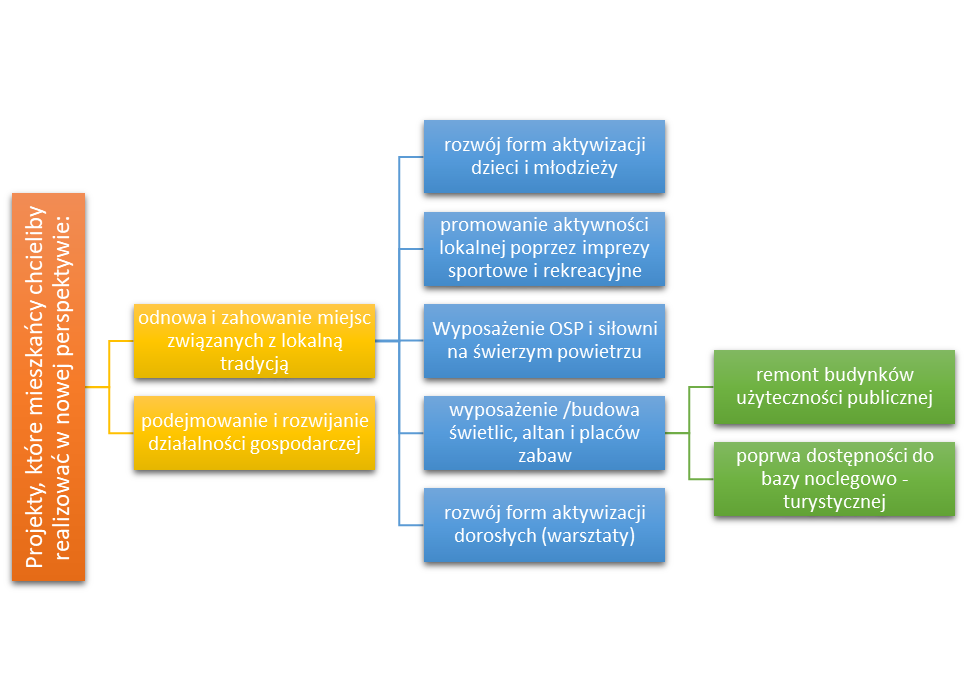 Mieszkańcy powiatu bialskiego w szczególności chcieliby realizować takie projekty związane z odnową i zachowaniem miejsc związanych z lokalną tradycją poprzez rozwój form aktywizacji dzieci 
i młodzieży, promowanie aktywności lokalnej poprzez imprezy sportowe i rekreacyjne, wyposażenie OSP i siłowni na świeżym powietrzu, wyposażenie lub budowa świetlic, altan oraz placów zabaw oraz formy aktywizacji dorosłych (warsztaty).IV WnioskiPodczas podsumowania wyników przeprowadzonych konsultacji społecznych na obszarze Bialskopodlaskiej Lokalnej Grupy Działania można wypracować następujące wnioski:Nowa LSR powinna się w dużej mierze skupiać na wsparciu rozwoju przedsiębiorczości, podejmowaniu działalności gospodarczej  i tworzeniu nowych miejsc pracy  co w dużej mierze przyczyni się do spadku bezrobocia i zwiększeniu dochodów mieszkańców obszaru BLGD. Przy czym powinno się  podjąć działania mające na celu rozwój współpracy między podmiotami związanymi z lokalnym rynkiem pracy  (PUP, przedsiębiorcy, bezrobotni, szkoły itp.). Należy również wspierać tworzenie nowych miejsc pracy oraz mechanizmy wsparcia dla przedsiębiorców, które powinny być możliwie atrakcyjne i jak najmniej zbiurokratyzowane.W miarę możliwości przy tworzeniu nowej LSR należy uwzględnić działania infrastrukturalne, ze szczególnym uwzględnieniem poprawy dostępności komunikacyjnej orz zaplecza technicznego do realizacji działań aktywizacyjnych  (także infrastruktury sportowo – rekreacyjnej i kulturalnej).Istotnym elementem strategii powinny pozostać działania aktywizacyjne i integracyjne, skierowane przede wszystkim do dzieci i młodzieży oraz seniorów. Konieczna jest dalsza poprawa oferty spędzania czasu wolnego na terenie BLGD. Nowa LSR powinna obejmować wyzwania związane z wykorzystaniem potencjału turystycznego obszaru.                                                                                                                                                                                                                                                                                                                                                                                                                                                                                                                                                                                                                                                                                                                                                                                                                                                                                            Ochrona środowiska naturalnego i zarządzanie odpadamiOchrona środowiska naturalnego i zarządzanie odpadamiOchrona środowiska naturalnego i zarządzanie odpadamiOchrona środowiska naturalnego i zarządzanie odpadamiOchrona środowiska naturalnego i zarządzanie odpadamiTurystyka -wsparcie na rzecz wzmocnienia usług turystycznychTurystyka -wsparcie na rzecz wzmocnienia usług turystycznychTurystyka -wsparcie na rzecz wzmocnienia usług turystycznychTurystyka -wsparcie na rzecz wzmocnienia usług turystycznychTurystyka -wsparcie na rzecz wzmocnienia usług turystycznychTworzenie pozarolniczych miejsc pracy związanych z agroturystyką i turystyką wiejskąTworzenie pozarolniczych miejsc pracy związanych z agroturystyką i turystyką wiejskąTworzenie pozarolniczych miejsc pracy związanych z agroturystyką i turystyką wiejskąTworzenie pozarolniczych miejsc pracy związanych z agroturystyką i turystyką wiejskąTworzenie pozarolniczych miejsc pracy związanych z agroturystyką i turystyką wiejską123451234512345Piszczac051320065000047Łomazy238831948233558Rossosz003260108200227Miasto Międzyrzec Podlaski 19830011028005106Janów Podlaski002800360100514Sławatycze004800156000156Miasto Terespol034302404000055Terespol003612224000064Biała Podlaska0131061111250001010Kodeń001451252000550Wisznice010210100210000310Sosnówka021450112811046Leśna Podlaska055424912015555Zalesie1203101045620458Tuczna002820116400075Drelów008230128200562Konstantynów 102840038410365Międzyrzec Podlaski212261109203613Rokitno302330260301465Razem:1032599173154160976291553100111Wykorzystanie walorów narodowych i kulturalnych dla rozwoju turystyki i rekreacjiWykorzystanie walorów narodowych i kulturalnych dla rozwoju turystyki i rekreacjiWykorzystanie walorów narodowych i kulturalnych dla rozwoju turystyki i rekreacjiWykorzystanie walorów narodowych i kulturalnych dla rozwoju turystyki i rekreacjiWykorzystanie walorów narodowych i kulturalnych dla rozwoju turystyki i rekreacjiRozwój przedsiębiorczości społecznej, czyli działalności, której zyski w założeniu są reinwestowane w cele społeczne lub we wspólnotę, 
a nie w celu maksymalizacji zysku tego przedsiębiorstwaRozwój przedsiębiorczości społecznej, czyli działalności, której zyski w założeniu są reinwestowane w cele społeczne lub we wspólnotę, 
a nie w celu maksymalizacji zysku tego przedsiębiorstwaRozwój przedsiębiorczości społecznej, czyli działalności, której zyski w założeniu są reinwestowane w cele społeczne lub we wspólnotę, 
a nie w celu maksymalizacji zysku tego przedsiębiorstwaRozwój przedsiębiorczości społecznej, czyli działalności, której zyski w założeniu są reinwestowane w cele społeczne lub we wspólnotę, 
a nie w celu maksymalizacji zysku tego przedsiębiorstwaRozwój przedsiębiorczości społecznej, czyli działalności, której zyski w założeniu są reinwestowane w cele społeczne lub we wspólnotę, 
a nie w celu maksymalizacji zysku tego przedsiębiorstwaInwestycje w poprawę infrastruktury publicznej  i społecznejInwestycje w poprawę infrastruktury publicznej  i społecznejInwestycje w poprawę infrastruktury publicznej  i społecznejInwestycje w poprawę infrastruktury publicznej  i społecznejInwestycje w poprawę infrastruktury publicznej  i społecznej123451234512345Piszczac000561361000038Łomazy25962017610112614Rossosz011721203500533Miasto Międzyrzec Podlaski 0061055464100885Janów Podlaski000820343000028Sławatycze005340462000066Miasto Terespol000280334000028Terespol000550243100064Biała Podlaska02558231320004511Kodeń000461540000055Wisznice010930013901228Sosnówka022540434101245Leśna Podlaska0031035182000385Zalesie016542164311167Tuczna002820271200363Drelów003820033700137Konstantynów 003930218400177Międzyrzec Podlaski103720136300355Rokitno014331322320117Razem:41555123791946906554563992131Wspieranie i promowanie aktywności lokalnej poprzez spotkania, szkolenia, konkursy, imprezy sportowe i rekreacyjneWspieranie i promowanie aktywności lokalnej poprzez spotkania, szkolenia, konkursy, imprezy sportowe i rekreacyjneWspieranie i promowanie aktywności lokalnej poprzez spotkania, szkolenia, konkursy, imprezy sportowe i rekreacyjneWspieranie i promowanie aktywności lokalnej poprzez spotkania, szkolenia, konkursy, imprezy sportowe i rekreacyjneWspieranie i promowanie aktywności lokalnej poprzez spotkania, szkolenia, konkursy, imprezy sportowe i rekreacyjne12345Piszczac00056Łomazy33837Rossosz00173Miasto Międzyrzec Podlaski 05655Janów Podlaski00055Sławatycze00354Miasto Terespol00361Terespol00055Biała Podlaska12377Kodeń00343Wisznice012103Sosnówka01146Leśna Podlaska001105Zalesie101311Tuczna00183Drelów00256Konstantynów 00474Międzyrzec Podlaski011110Rokitno32123Razem:91744106102Rozwój turystyki i agroturystykiRozwój turystyki i agroturystykiRozwój turystyki i agroturystykiRozwój turystyki i agroturystykiRozwój turystyki i agroturystykiOchrona i wykorzystanie dziedzictwa kulturowegoOchrona i wykorzystanie dziedzictwa kulturowegoOchrona i wykorzystanie dziedzictwa kulturowegoOchrona i wykorzystanie dziedzictwa kulturowegoOchrona i wykorzystanie dziedzictwa kulturowego1234512345Piszczac0004600056Łomazy2585403984Rossosz0008300371Miasto Międzyrzec Podlaski 0061050001011Janów Podlaski0026400055Sławatycze0055200048Miasto Terespol0325000055Terespol0023500154Biała Podlaska004115020513Kodeń112420055Wisznice01010201129Sosnówka1104610128Leśna Podlaska0335500286Zalesie1224711265Tuczna00552001101Drelów0551300182Konstantynów 0016500573Międzyrzec Podlaski0124604243Rokitno0121711324Razem:523511017931231108103Ochrona i wykorzystanie dziedzictwa naturalnegoOchrona i wykorzystanie dziedzictwa naturalnegoOchrona i wykorzystanie dziedzictwa naturalnegoOchrona i wykorzystanie dziedzictwa naturalnegoOchrona i wykorzystanie dziedzictwa naturalnegoRozwój społeczeństwa obywatelskiegoRozwój społeczeństwa obywatelskiegoRozwój społeczeństwa obywatelskiegoRozwój społeczeństwa obywatelskiegoRozwój społeczeństwa obywatelskiego1234512345Piszczac0015513700Łomazy0189610779Rossosz0117210361Miasto Międzyrzec Podlaski 0058826850Janów Podlaski0007301630Sławatycze0036302730Miasto Terespol0004601630Terespol0025303511Biała Podlaska033104101054Kodeń0014503340Wisznice1013800571Sosnówka1003802415Leśna Podlaska0036704633Zalesie0233822075Tuczna0028200372Drelów0016500283Konstantynów 00310201275Międzyrzec Podlaski0423400175Rokitno3023311162Razem:5114111092929869046Rozwój nowych technologii i innowacjiRozwój nowych technologii i innowacjiRozwój nowych technologii i innowacjiRozwój nowych technologii i innowacjiRozwój nowych technologii i innowacjiRozwój przedsiębiorczościRozwój przedsiębiorczościRozwój przedsiębiorczościRozwój przedsiębiorczościRozwój przedsiębiorczości1234512345Piszczac0055100146Łomazy103416105612Rossosz0016400218Miasto Międzyrzec Podlaski 0381000011010Janów Podlaski005500028Sławatycze0066000525Miasto Terespol1123300064Terespol0024400055Biała Podlaska0001010004412Kodeń0055000064Wisznice0151602335Sosnówka1113600246Leśna Podlaska0051500844Zalesie2024821337Tuczna01191000102Drelów0033700067Konstantynów 0218401059Międzyrzec Podlaski0024700373Rokitno1122302036Razem:610599385363791123Rozwój infrastruktury turystycznej, sportowej  i rekreacyjnejRozwój infrastruktury turystycznej, sportowej  i rekreacyjnejRozwój infrastruktury turystycznej, sportowej  i rekreacyjnejRozwój infrastruktury turystycznej, sportowej  i rekreacyjnejRozwój infrastruktury turystycznej, sportowej  i rekreacyjnejRozwój bazy noclegowejRozwój bazy noclegowejRozwój bazy noclegowejRozwój bazy noclegowejRozwój bazy noclegowejRozwój profesjonalnej bazy turystykiRozwój profesjonalnej bazy turystykiRozwój profesjonalnej bazy turystykiRozwój profesjonalnej bazy turystykiRozwój profesjonalnej bazy turystyki123451234512345Piszczac004340560015500Łomazy23955341160351231Rossosz000920181100440Miasto Międzyrzec Podlaski 0375672183101550Janów Podlaski000461234025300Sławatycze004803360024330Miasto Terespol003251360053200Terespol000464150003430Biała Podlaska0226100466453444Kodeń003702260017200Wisznice000490029200255Sosnówka002370145203531Leśna Podlaska006824561056140Zalesie001691055511437Tuczna0027302523021000Drelów0025600814011003Konstantynów 001680058202940Międzyrzec Podlaski0012100323501543Rokitno014340145202145Razem:29519710226399964333554914929Wykorzystanie dziedzictwa kulturowego obszarów wiejskichWykorzystanie dziedzictwa kulturowego obszarów wiejskichWykorzystanie dziedzictwa kulturowego obszarów wiejskichWykorzystanie dziedzictwa kulturowego obszarów wiejskichWykorzystanie dziedzictwa kulturowego obszarów wiejskichRozwój w oparciu o produkty lokalne                                                                             i ekologiczneRozwój w oparciu o produkty lokalne                                                                             i ekologiczneRozwój w oparciu o produkty lokalne                                                                             i ekologiczneRozwój w oparciu o produkty lokalne                                                                             i ekologiczneRozwój w oparciu o produkty lokalne                                                                             i ekologiczneRozwój infrastruktury kultury i oświatyRozwój infrastruktury kultury i oświatyRozwój infrastruktury kultury i oświatyRozwój infrastruktury kultury i oświatyRozwój infrastruktury kultury i oświaty123451234512345Piszczac000740006500380Łomazy011472021066011175Rossosz012800004700137Miasto Międzyrzec Podlaski 001056000101128390Janów Podlaski000550002803700Sławatycze005610004801650Miasto Terespol000550004604420Terespol000550013642211Biała Podlaska000128000515041033Kodeń000550004606130Wisznice003370052601129Sosnówka002460005700255Leśna Podlaska0082600010616360Zalesie00231101131100439Tuczna002820029102550Drelów003550008500067Konstantynów 014640037500348Międzyrzec Podlaski015250223602623Rokitno123331121710254Razem:166310190162696132840747961Zachowanie i ochrona elementów dziedzictwa naturalnegoZachowanie i ochrona elementów dziedzictwa naturalnegoZachowanie i ochrona elementów dziedzictwa naturalnegoZachowanie i ochrona elementów dziedzictwa naturalnegoZachowanie i ochrona elementów dziedzictwa naturalnegoWzrost świadomości ekologicznej mieszkańców obszaru objętego LSRWzrost świadomości ekologicznej mieszkańców obszaru objętego LSRWzrost świadomości ekologicznej mieszkańców obszaru objętego LSRWzrost świadomości ekologicznej mieszkańców obszaru objętego LSRWzrost świadomości ekologicznej mieszkańców obszaru objętego LSRAktywizacja grup defaworyzowanychAktywizacja grup defaworyzowanychAktywizacja grup defaworyzowanychAktywizacja grup defaworyzowanychAktywizacja grup defaworyzowanych123451234512345Piszczac000470163112800Łomazy0210841395633890Rossosz000830023610622Miasto Międzyrzec Podlaski 00610516662810120Janów Podlaski001270045113510Sławatycze104430062400156Miasto Terespol002620261125300Terespol000640233211323Biała Podlaska002108000128051320Kodeń000550045113600Wisznice022360053500166Sosnówka001470027300147Leśna Podlaska0010332652158300Zalesie013480133911437Tuczna004620038103710Drelów001660055300454Konstantynów 007530263411463Międzyrzec Podlaski033521124500553Rokitno123240261310533Razem:21059101895268381662645885644Wspieranie włączenia społecznegoWspieranie włączenia społecznegoWspieranie włączenia społecznegoWspieranie włączenia społecznegoWspieranie włączenia społecznegoRozwój i wsparcie zorganizowanych form współpracyRozwój i wsparcie zorganizowanych form współpracyRozwój i wsparcie zorganizowanych form współpracyRozwój i wsparcie zorganizowanych form współpracyRozwój i wsparcie zorganizowanych form współpracyPopularyzacja idei społeczeństwa informacyjnegoPopularyzacja idei społeczeństwa informacyjnegoPopularyzacja idei społeczeństwa informacyjnegoPopularyzacja idei społeczeństwa informacyjnegoPopularyzacja idei społeczeństwa informacyjnego123451234512345Piszczac056000043401910Łomazy238921398305793Rossosz103160191001271Miasto Międzyrzec Podlaski198123774008841Janów Podlaski055003250004420Sławatycze246000363000066Miasto Terespol055001333003331Terespol023411142203250Biała Podlaska0103255564035552Kodeń055000082023500Wisznice00031000110200166Sosnówka005340134410362Leśna Podlaska086203560215550Zalesie003670146500277Tuczna255000066026400Drelów003460390134231Konstantynów0255300654003102Międzyrzec Podlaski006430046302353Rokitno111451313401227Razem:964864854183810170341251708642Rozwój odnawialnych źródeł energiiRozwój odnawialnych źródeł energiiRozwój odnawialnych źródeł energiiRozwój odnawialnych źródeł energiiRozwój odnawialnych źródeł energiiWzrost wykorzystania nowych technologii na obszarach wiejskichWzrost wykorzystania nowych technologii na obszarach wiejskichWzrost wykorzystania nowych technologii na obszarach wiejskichWzrost wykorzystania nowych technologii na obszarach wiejskichWzrost wykorzystania nowych technologii na obszarach wiejskichTworzenie miejsc pracy na obszarach objętych LSRTworzenie miejsc pracy na obszarach objętych LSRTworzenie miejsc pracy na obszarach objętych LSRTworzenie miejsc pracy na obszarach objętych LSRTworzenie miejsc pracy na obszarach objętych LSR123451234512345Piszczac000560038000056Łomazy114513123414105612Rossosz002720023600038Miasto Międzyrzec Podlaski001010104485002613Janów Podlaski015400064000028Sławatycze005430073200048Miasto Terespol004420055000028Terespol000550004600037Biała Podlaska00882143210000515Kodeń001450162100055Wisznice0034601039001210Sosnówka131340128100462Leśna Podlaska04210023830003310Zalesie0035800358010312Tuczna016500046202550Drelów004630034600049Konstantynów103470018600069Międzyrzec Podlaski013540052600139Rokitno111360303611046Razem:4126510177419658588242177157Rozwój przedsiębiorczości opartej na odnawialnych źródłach energiiRozwój przedsiębiorczości opartej na odnawialnych źródłach energiiRozwój przedsiębiorczości opartej na odnawialnych źródłach energiiRozwój przedsiębiorczości opartej na odnawialnych źródłach energiiRozwój przedsiębiorczości opartej na odnawialnych źródłach energii12345Piszczac03440Łomazy133710Rossosz00029Miasto Międzyrzec Podlaski002910Janów Podlaski00316Sławatycze00543Miasto Terespol02260Terespol00532Biała Podlaska00668Kodeń00325Wisznice00553Sosnówka02334Leśna Podlaska05830Zalesie00079Tuczna01362Drelów01443Konstantynów00249Międzyrzec Podlaski02146Rokitno02028Razem:121598297Tworzenie i rozwój infrastruktury sportowej, rekreacyjnej oraz szlaków turystycznychTworzenie i rozwój infrastruktury sportowej, rekreacyjnej oraz szlaków turystycznychTworzenie i rozwój infrastruktury sportowej, rekreacyjnej oraz szlaków turystycznychTworzenie i rozwój infrastruktury sportowej, rekreacyjnej oraz szlaków turystycznychTworzenie i rozwój infrastruktury sportowej, rekreacyjnej oraz szlaków turystycznychWzrost ilości i jakości oferty noclegowejWzrost ilości i jakości oferty noclegowejWzrost ilości i jakości oferty noclegowejWzrost ilości i jakości oferty noclegowejWzrost ilości i jakości oferty noclegowejOrganizacja szkoleń i warsztatów 
dla osób obsługujących ruch turystycznyOrganizacja szkoleń i warsztatów 
dla osób obsługujących ruch turystycznyOrganizacja szkoleń i warsztatów 
dla osób obsługujących ruch turystycznyOrganizacja szkoleń i warsztatów 
dla osób obsługujących ruch turystycznyOrganizacja szkoleń i warsztatów 
dla osób obsługujących ruch turystyczny123451234512345Piszczac005600335006500Łomazy13115435952441321Rossosz0017300100101730Miasto Międzyrzec Podlaski0885065514101550Janów Podlaski005503430055000Sławatycze002551650043500Miasto Terespol003162341053200Terespol003251142203511Biała Podlaska0058731032244840Kodeń001373430015400Wisznice0029201191001102Sosnówka002555160000453Leśna Podlaska0010330844055600Zalesie001691136511257Tuczna022530046206501Drelów001560065202901Konstantynów002580166203462Międzyrzec Podlaski003190045401363Rokitno013350317011324Razem:11470898728568464274054914925Promocja, produkcja oraz wsparcie dziedzictwa kulturowegoPromocja, produkcja oraz wsparcie dziedzictwa kulturowegoPromocja, produkcja oraz wsparcie dziedzictwa kulturowegoPromocja, produkcja oraz wsparcie dziedzictwa kulturowegoPromocja, produkcja oraz wsparcie dziedzictwa kulturowegoWsparcie certyfikacji oraz rejestracji produktów lokalnychWsparcie certyfikacji oraz rejestracji produktów lokalnychWsparcie certyfikacji oraz rejestracji produktów lokalnychWsparcie certyfikacji oraz rejestracji produktów lokalnychWsparcie certyfikacji oraz rejestracji produktów lokalnychPromocja, produkcja oraz wsparcie produktów lokalnych i ekologicznychPromocja, produkcja oraz wsparcie produktów lokalnych i ekologicznychPromocja, produkcja oraz wsparcie produktów lokalnych i ekologicznychPromocja, produkcja oraz wsparcie produktów lokalnych i ekologicznychPromocja, produkcja oraz wsparcie produktów lokalnych i ekologicznych123451234512345Piszczac0003800065000110Łomazy139830296702859Rossosz007310112700137Miasto Międzyrzec Podlaski0008130001110000912Janów Podlaski000640002800055Sławatycze005520004800066Miasto Terespol000550006400073Terespol000640005500037Biała Podlaska005132000515003512Kodeń000550002800037Wisznice0004900149001210Sosnówka000660055208202Leśna Podlaska0551500088002410Zalesie0025900349102211Tuczna004530028201191Drelów004540036400265Konstantynów025350037500258Międzyrzec Podlaski014440033701336Rokitno111530114510235Razem:21251100950431981282122981136Odnowa i rozwój wsiOdnowa i rozwój wsiOdnowa i rozwój wsiOdnowa i rozwój wsiOdnowa i rozwój wsiTworzenie ogólnodostępnej 
i niekomercyjnej infrastruktury kultury 
i oświatyTworzenie ogólnodostępnej 
i niekomercyjnej infrastruktury kultury 
i oświatyTworzenie ogólnodostępnej 
i niekomercyjnej infrastruktury kultury 
i oświatyTworzenie ogólnodostępnej 
i niekomercyjnej infrastruktury kultury 
i oświatyTworzenie ogólnodostępnej 
i niekomercyjnej infrastruktury kultury 
i oświatyOdnowa i rozwój miejsc użyteczności publicznejOdnowa i rozwój miejsc użyteczności publicznejOdnowa i rozwój miejsc użyteczności publicznejOdnowa i rozwój miejsc użyteczności publicznejOdnowa i rozwój miejsc użyteczności publicznej123451234512345Piszczac000470006500038Łomazy10751114104512876Rossosz001370073100281Miasto Międzyrzec Podlaski000615010911000138Janów Podlaski000190316000055Sławatycze0002100082200066Miasto Terespol000280181000055Terespol000461450000334Biała Podlaska00578001082022511Kodeń000550514000046Wisznice005350039100238Sosnówka011550009300552Leśna Podlaska00031348400002410Zalesie00031301429010213Tuczna002641135202442Drelów000580055300094Konstantynów002490045601176Międzyrzec Podlaski002740253300373Rokitno111352122411432Razem:2226781529408975472936103110Organizacja imprez wykorzystujących tradycję i historię lokalnąOrganizacja imprez wykorzystujących tradycję i historię lokalnąOrganizacja imprez wykorzystujących tradycję i historię lokalnąOrganizacja imprez wykorzystujących tradycję i historię lokalnąOrganizacja imprez wykorzystujących tradycję i historię lokalnąOdnowa i zachowanie miejsc związanych z tradycją i historią lokalnąOdnowa i zachowanie miejsc związanych z tradycją i historią lokalnąOdnowa i zachowanie miejsc związanych z tradycją i historią lokalnąOdnowa i zachowanie miejsc związanych z tradycją i historią lokalnąOdnowa i zachowanie miejsc związanych z tradycją i historią lokalnąRozwój ścieżek przyrodniczych i edukacyjnychRozwój ścieżek przyrodniczych i edukacyjnychRozwój ścieżek przyrodniczych i edukacyjnychRozwój ścieżek przyrodniczych i edukacyjnychRozwój ścieżek przyrodniczych i edukacyjnych123451234512345Piszczac001460005600047Łomazy021192029102129102Rossosz001820082100227Miasto Międzyrzec Podlaski00810300115508166Janów Podlaski003340064000037Sławatycze003630052500345Miasto Terespol003700005500370Terespol001450005500334Biała Podlaska11510304331002855Kodeń001450005500028Wisznice00184000103000112Sosnówka000750008400273Leśna Podlaska0056500385031030Zalesie00231101069001510Tuczna033510018302550Drelów003370026500382Konstantynów005640067200483Międzyrzec Podlaski031180224500328Rokitno123331313303143Razem:21160107811124711683120588992Organizacja inicjatyw kształtujących świadomość proekologiczną (konkursy, wystawy, publikacje, szkolenia, itp.)Organizacja inicjatyw kształtujących świadomość proekologiczną (konkursy, wystawy, publikacje, szkolenia, itp.)Organizacja inicjatyw kształtujących świadomość proekologiczną (konkursy, wystawy, publikacje, szkolenia, itp.)Organizacja inicjatyw kształtujących świadomość proekologiczną (konkursy, wystawy, publikacje, szkolenia, itp.)Organizacja inicjatyw kształtujących świadomość proekologiczną (konkursy, wystawy, publikacje, szkolenia, itp.)Rozwój form aktywizacji dzieci i młodzieży z obszaru LSRRozwój form aktywizacji dzieci i młodzieży z obszaru LSRRozwój form aktywizacji dzieci i młodzieży z obszaru LSRRozwój form aktywizacji dzieci i młodzieży z obszaru LSRRozwój form aktywizacji dzieci i młodzieży z obszaru LSRRozwój form aktywizacji osób dorosłych z obszaru LSRRozwój form aktywizacji osób dorosłych z obszaru LSRRozwój form aktywizacji osób dorosłych z obszaru LSRRozwój form aktywizacji osób dorosłych z obszaru LSRRozwój form aktywizacji osób dorosłych z obszaru LSR123451234512345Piszczac056000048000435Łomazy04128010788108113Rossosz011720023600146Miasto Międzyrzec Podlaski21081001794031071Janów Podlaski014500037000550Sławatycze025500084003540Miasto Terespol000640334001540Terespol023501162012520Biała Podlaska01676004511011126Kodeń005320055016300Wisznice00111100121000544Sosnówka032520026400723Leśna Podlaska084400155543450Zalesie0026800231100349Tuczna118110145205142Drelów047020015700265Konstantynów0174300231000375Międzyrzec Podlaski005530016600256Rokitno033051024410170Razem:34689734937699488824759655Rozwój grup nieformalnych wspierających włączenie społeczneRozwój grup nieformalnych wspierających włączenie społeczneRozwój grup nieformalnych wspierających włączenie społeczneRozwój grup nieformalnych wspierających włączenie społeczneRozwój grup nieformalnych wspierających włączenie społeczneRozwój Domu Regionu (miejsce funkcjonowania różnych instytucji 
i organizacji służących wsparcie dla mieszkańców)Rozwój Domu Regionu (miejsce funkcjonowania różnych instytucji 
i organizacji służących wsparcie dla mieszkańców)Rozwój Domu Regionu (miejsce funkcjonowania różnych instytucji 
i organizacji służących wsparcie dla mieszkańców)Rozwój Domu Regionu (miejsce funkcjonowania różnych instytucji 
i organizacji służących wsparcie dla mieszkańców)Rozwój Domu Regionu (miejsce funkcjonowania różnych instytucji 
i organizacji służących wsparcie dla mieszkańców)Wsparcie i popularyzacja przedsięwzięć wykorzystujących nowoczesne technologie 
i innowacjeWsparcie i popularyzacja przedsięwzięć wykorzystujących nowoczesne technologie 
i innowacjeWsparcie i popularyzacja przedsięwzięć wykorzystujących nowoczesne technologie 
i innowacjeWsparcie i popularyzacja przedsięwzięć wykorzystujących nowoczesne technologie 
i innowacjeWsparcie i popularyzacja przedsięwzięć wykorzystujących nowoczesne technologie 
i innowacje123451234512345Piszczac056006132024420Łomazy01135501127411589Rossosz003710172100371Miasto Międzyrzec Podlaski1677088230061032Janów Podlaski231403520000640Sławatycze264005340000444Miasto Terespol064002530036100Terespol034303412000532Biała Podlaska0101540791306734Kodeń055005320005500Wisznice0004901552010210Sosnówka255000081300561Leśna Podlaska862000563201555Zalesie006370225700367Tuczna261122540101191Drelów019030550303415Konstantynów014910346200294Międzyrzec Podlaski022540155202425Rokitno112521314205051Razem:18677958383563854632641747961Różnicowanie w kierunku działalności pozarolniczejRóżnicowanie w kierunku działalności pozarolniczejRóżnicowanie w kierunku działalności pozarolniczejRóżnicowanie w kierunku działalności pozarolniczejRóżnicowanie w kierunku działalności pozarolniczejWsparcie i popularyzacja przedsięwzięć wykorzystujących technologie informacyjneWsparcie i popularyzacja przedsięwzięć wykorzystujących technologie informacyjneWsparcie i popularyzacja przedsięwzięć wykorzystujących technologie informacyjneWsparcie i popularyzacja przedsięwzięć wykorzystujących technologie informacyjneWsparcie i popularyzacja przedsięwzięć wykorzystujących technologie informacyjneRozwój inkubatorów przetwórstwa (krótki łańcuch dostaw)Rozwój inkubatorów przetwórstwa (krótki łańcuch dostaw)Rozwój inkubatorów przetwórstwa (krótki łańcuch dostaw)Rozwój inkubatorów przetwórstwa (krótki łańcuch dostaw)Rozwój inkubatorów przetwórstwa (krótki łańcuch dostaw)123451234512345Piszczac005510445008300Łomazy21248911796032712Rossosz001820137101361Miasto Międzyrzec Podlaski0082110286506645Janów Podlaski000550361005500Sławatycze005520038105250Miasto Terespol550000154000055Terespol001450033402512Biała Podlaska02310521188031052Kodeń000460513104600Wisznice0051701129002110Sosnówka004230055200084Leśna Podlaska186102284000088Zalesie004660038510339Tuczna023610552021810Drelów114250082301165Konstantynów015540157212381Międzyrzec Podlaski017320062521316Rokitno223320234211252Razem:1134688076529859054743647472Tworzenie i rozwój mikroprzedsiębiorstwTworzenie i rozwój mikroprzedsiębiorstwTworzenie i rozwój mikroprzedsiębiorstwTworzenie i rozwój mikroprzedsiębiorstwTworzenie i rozwój mikroprzedsiębiorstwWsparcie przedsięwzięć wykorzystujących Odnawialne Źródła EnergiiWsparcie przedsięwzięć wykorzystujących Odnawialne Źródła EnergiiWsparcie przedsięwzięć wykorzystujących Odnawialne Źródła EnergiiWsparcie przedsięwzięć wykorzystujących Odnawialne Źródła EnergiiWsparcie przedsięwzięć wykorzystujących Odnawialne Źródła Energii1234512345Piszczac0015500362Łomazy13421411688Rossosz0021800128Miasto Międzyrzec Podlaski000714081030Janów Podlaski0008203403Sławatycze0006600444Miasto Terespol0154000055Terespol0008200154Biała Podlaska00012814537Kodeń0007300370Wisznice00544001210Sosnówka0009300264Leśna Podlaska0563206640Zalesie0016901555Tuczna0028200651Drelów0315403262Konstantynów0135600177Międzyrzec Podlaski0234401426Rokitno0232402143Razem:11736106100229658479Mocne strony obszaru BLGD:- położenie geograficzne- czyste powietrze- liczne zabytki i atrakcje turystyczne- warunki do produkcji żywności ekologicznej- różnorodność produktów lokalnych- rozwój infrastruktury turystycznej, sportowej i rekreacyjnej,- szlaki turystyczne, piesze i roweroweSłabe strony obszaru BLGD:- brak zaangażowania społeczności lokalnej- starzejące się społeczeństwo- brak miejsc pracy- niskie dochody mieszkańców- słabo rozwinięta infrastruktura drogowa- mała ilość połączeń komunikacyjnych z dużymi miastami- młodzież wyjeżdzająca z terenu poszczególnych gminSzanse obszaru BLGD:-  budowa autostrady- rozwój przedsiębiorczości-  rozwój ukierunkowany na ekologię i turystykę- rozwój technologiczny- wzrost aktywności organizacji pozarządowych-wsparcie promocji i produkcji produktów lokalnych- OZEZagrożenia obszaru BLGD:- granica z Białorusią- brak osób młodych na rynku pracy- odstąpienie od kultywowania obrzędów i tradycji- migracje ludności ze wsi do miast- zbyt niskie zaangażowanie społeczności lokalnej- brak miejsc pracy poza rolnictwem- słaba promocja regionu